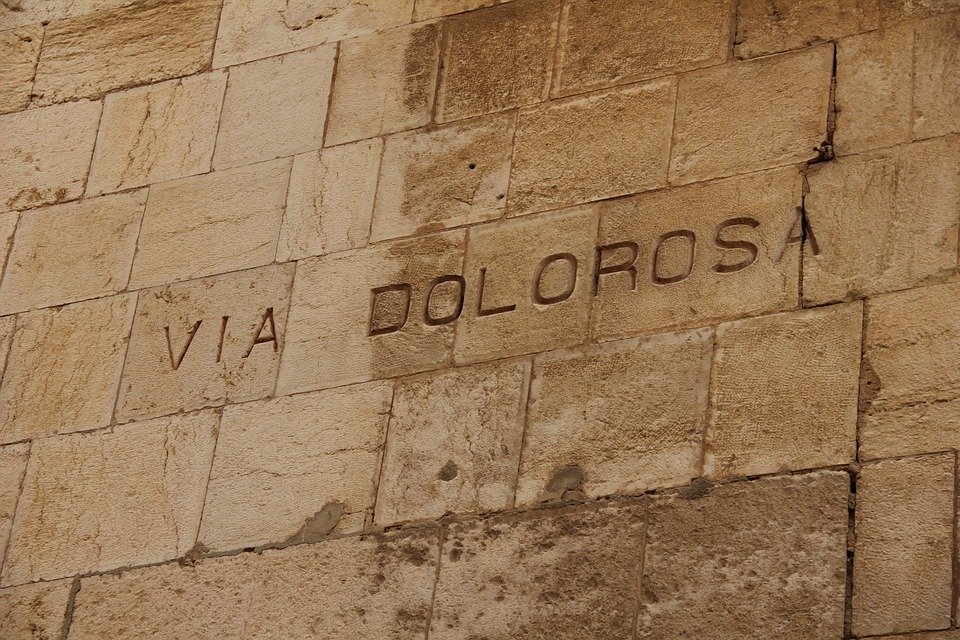 Via Dolorosa En langfredagsvandring – 13. stationJesus tages ned fra korset 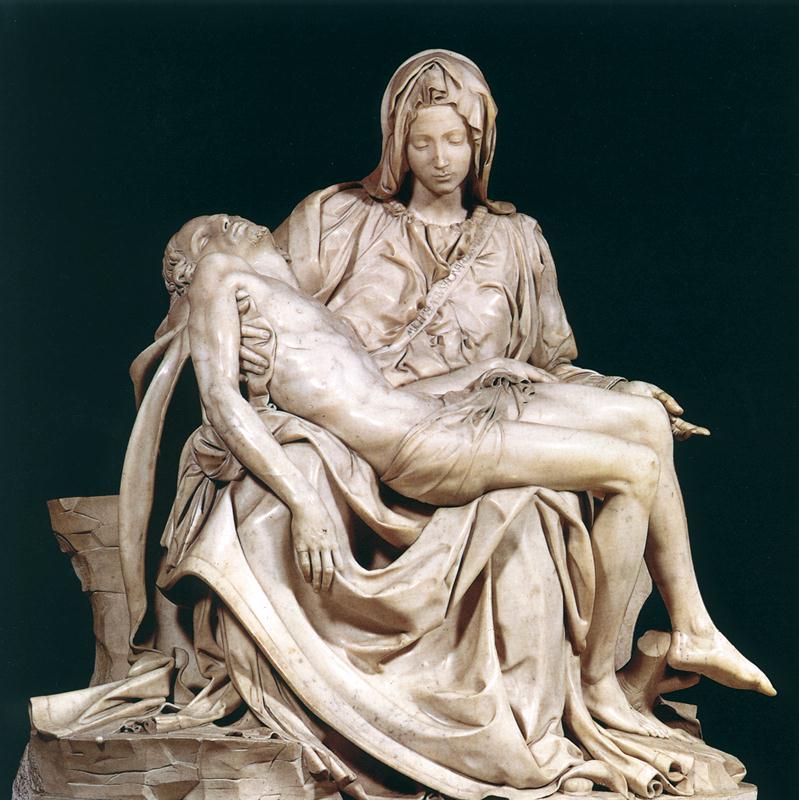 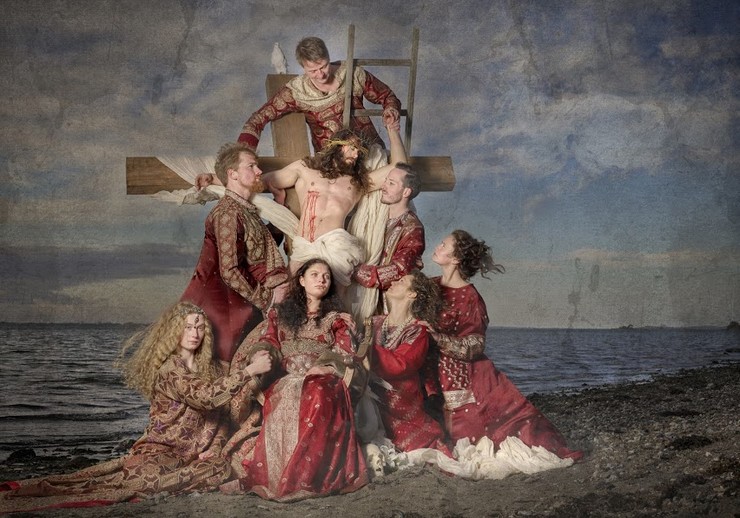 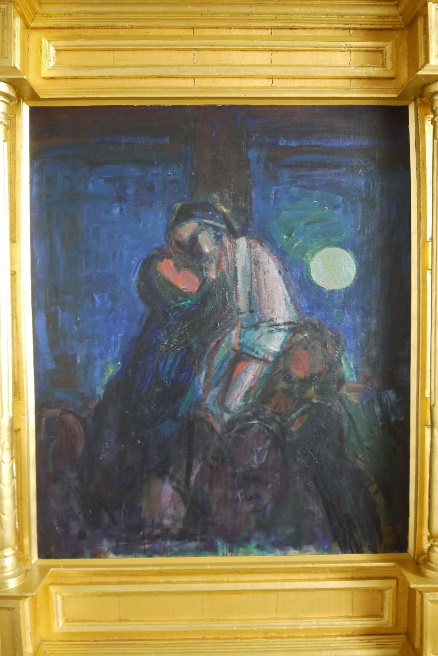 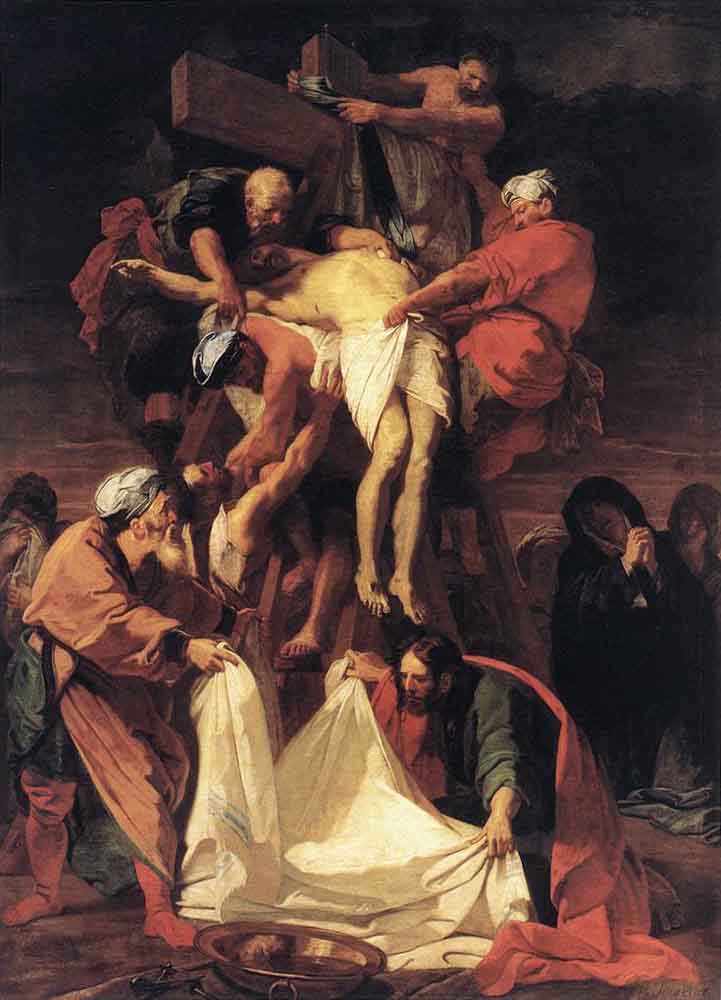 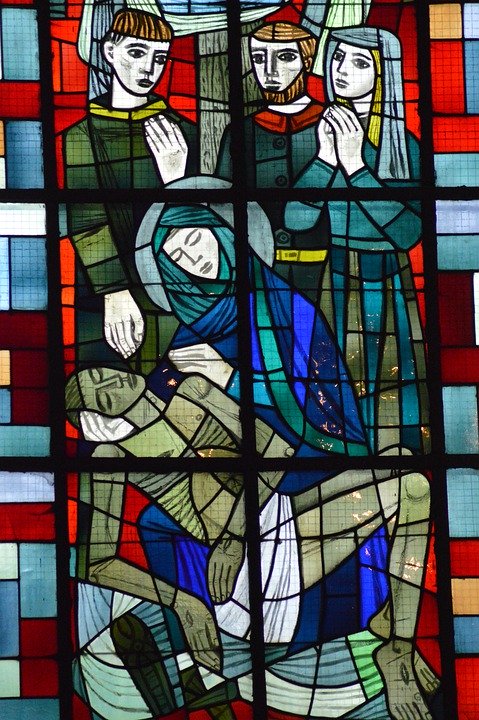 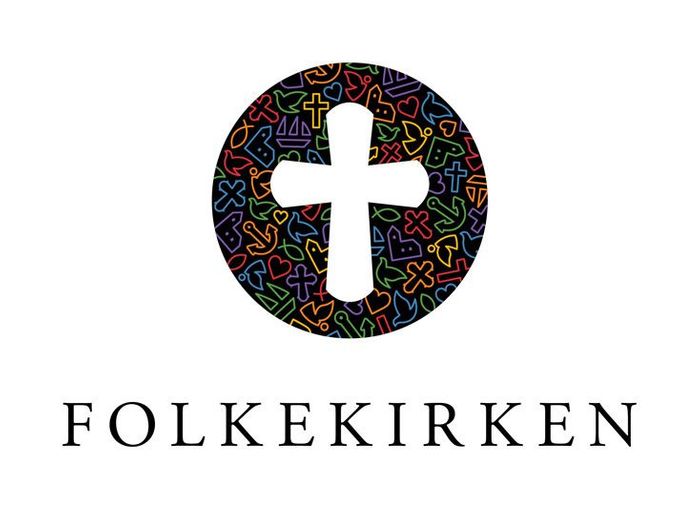 